SACRED HEART SCHOOL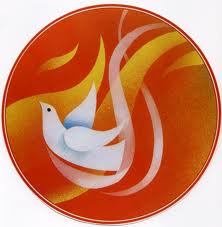 Confirmation Retreat 
2017

Welcome to your Confirmation Retreat, during this time together we hope you will participate fully in all of the activities and be open to everyone who is here. 
PRAYER TO THE HOLY SPIRIT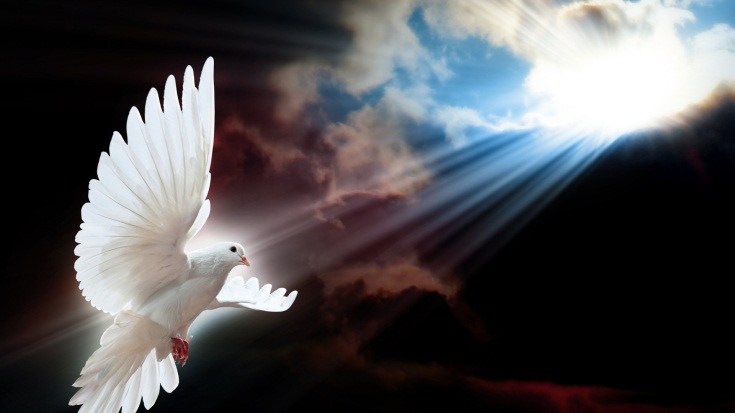 By St Augustine of HippoBreathe in me, O Holy Spirit,That my thoughts may all be holy.Act in me, O Holy Spirit,That my work, too, may be holy.Draw my heart, O Holy Spirit,That I love all that is holy.Strengthen me, O Holy SpiritTo defend all that is holy.Guard me, then, O Holy Spirit,That I may always be holy.Amen.Gifts of the Holy Spirit
The Spirit of Wisdom helps us to sense what is true and right, and discover answers to personal questions and difficulties.What are the questions I have about life? How can Jesus help me?
The Spirit of Understanding is the ability to understand what God has revealed through Jesus about living a Christian life.What does God want of me? How does God want me to live my life?The Spirit of Counsel is the ability to make decisions that are consistent with the teachings of Jesus.When have I chosen to do something because I knew it was what Jesus teaches is right?The Spirit of Knowledge is the ability to know Jesus’ teachings and to put them into practice when making choices in life.What do I know about Jesus and his teachings?The Spirit of Piety is the desire to do God’s will as Jesus did by showing respect and honour to God.How do I show respect to God?The Spirit of Fortitude is the ability to resist temptations and pressures from others and follow the teachings of Jesus.What has been a difficult teaching of Jesus to follow?The Spirit of Fear of the Lord is the ability to sense God’s presence within creation and oneself.What do I wonder about? What is my favourite thing in creation? Where do I feel/sense God?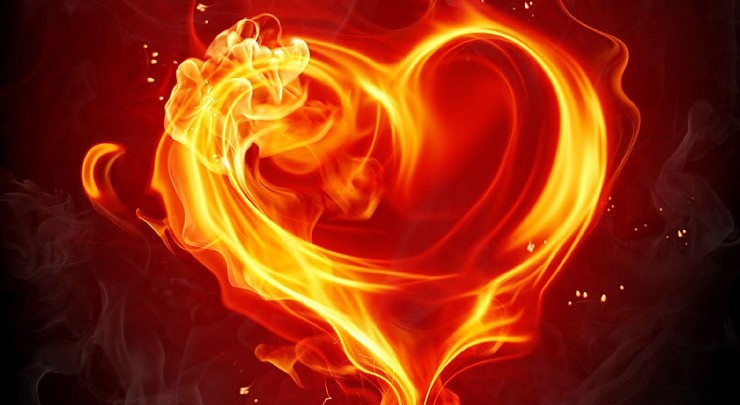 Fruits of the SpiritBut the Spirit produces love, joy, peace, patience, kindness, goodness, faithfulness, humility and self-control. Galatians 5:22-23What fruits of the Spirit and qualities would you like to develop in your life…What would you like people to say about you?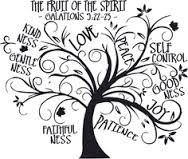 When admiring good qualities in others, we are experiencing God calling us from within to develop these qualities or ideals ourselves. This call grows stronger within us as we try to develop these qualities ourselves, and regret times when weBeing the DifferenceYou are like light for the whole world.A city built on a hill cannot be hid.No one lights a lamp and puts it under a bowl;instead it is put on the lampstand,where it gives light for everyone in the house.In the same way your light must shine before people, so that they will see the good things you doand praise your Father in heaven.

Jesus said,
‘You are like a light for the whole world.What does he mean? How can you be a light for the world?________________________________________________________________________________________________________________________________________________________________________________________________What type of person would you like to be in the future?________________________________________________________________________________________________________________________________________________________________________________________________How would you like the world to be?________________________________________________________________________________________________________________________________________________________________________________________________What will you do to help the world be the place you want it to be?________________________________________________________________
_______________________________________________________________________________________________________________________________